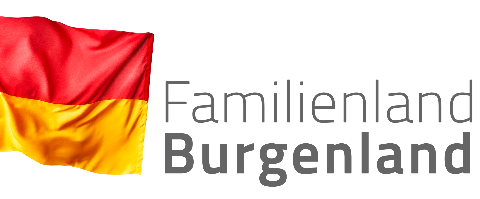 An dasAmt der Burgenländischen LandesregierungAbteilung 9 – EU, Gesellschaft und FörderwesenReferat FamilieEuropaplatz 1 7000 Eisenstadt                                                                                                Eingangsstempel                                                          
I. Angaben zum FörderungsansuchenAntragsteller/inVORSTEUERABZUGSBERECHTIGUNG   ja			  nein		  teilweiseKURZBESCHREIBUNG DES VORHABENS/PROJEKTES:(wenn vorhanden bitte Programmfolder beilegen)Zeitraum und Ort des Vorhabens/Projektes:Zielgruppe/n, Teilnehmer/innen und Zielsetzung des Vorhabens/Projektes:Inhalte:Familienspezifischer Nutzen:FINANZPLAN:Die angeführten Angaben- und Einnahmepositionen sind beispielhaft angeführt, fehlende Positionen bitte ergänzen.Sonstige Beantragung einer gleichartigen FinanzierungWurde bereits bei einer anderen Stelle eine Förderung beantragt bzw.
ist dies beabsichtigt?  ja			  neinWenn ja, bei welcher Förderstelle (welchen Förderstellen) und in welcher Höhe?      €            €            €      Wurde/n diese Förderung/en bewilligt?  ja			  neinWenn ja in welcher Höhe?       €            €            €      ERHALTENE SUBVENTIONEN (letzten 3 Jahre)II. UnterlagenDem Ansuchen sind folgende Nachweise und Bestätigungen anzuschließen:Vereine: Auszug aus dem Zentralen VereinsregisterBankbestätigung, aus der Kontoinhaber und IBAN ersichtlich sindIII. ErklärungIch bestätige mit meiner Unterschrift die Richtigkeit meiner Ausführungen. Allfällige Änderungen in der Vereinsfinanzierung oder der Projektplanung und Projektdurchführung sind der verantwortlichen Förderstelle – Abteilung 9 – EU, Gesellschaft und Förderwesen, Referat Familie, sofort zu melden.Ich nehme zur Kenntnis, dass die im Zusammenhang mit der Anbahnung und Abwicklung der Förderung anfallenden personenbezogenen Daten und deren Verwendung gemäß §§ 7 - 11 des Datenschutzgesetzes 2000, BGBl. I Nr. 165/1999, zulässig ist und vom Amt der Burgenländischen Landesregierung für Zwecke des Abschlusses und der Abwicklung der Förderung, bei der Wahrnehmung der dem Amt der Burgenländischen Landesregierung gesetzlich übertragenen Aufgaben und für Kontrollzwecke verwendet werden und es im Rahmen dieser Verwendung dazu kommen kann, dass die Daten insbesondere an Organe und Beauftragte des Rechnungshofes (insbesondere gemäß § 3 Abs. 2, § 4 Abs. 1 und  § 13 Abs. 3 des Rechnungshofgesetzes 1948, BGBl. Nr. 144), des Bundesministeriums für Finanzen (insbesondere gemäß §§ 43 - 47 und 54 BHG sowie §§ 8 und 9 der Verordnung des Bundesministers für Finanzen über "Allgemeine Rahmenrichtlinien für die Gewährung von Förderungen aus Bundesmitteln“ (ARR 2004), BGBl. II Nr. 51/2004) übermittelt oder offengelegt werden müssen. Dasselbe gilt, wenn mehrere anweisende Organe demselben Projektträger für dasselbe Projekt, wenn auch mit verschiedener Zweckwidmung, eine Förderung gewähren wollen und einander daher zu verständigen haben. Die missbräuchliche Verwendung einer gewährten Förderung zu anderen Zwecken, als zu jenen, zu denen sie gewährt worden ist, stellt eine strafbare Handlung nach dem Strafgesetzbuch § 153 b dar. Die Förderstelle ist gemäß § 78 der Strafprozessordnung verpflichtet diese zur Anzeige zu bringen. Das Amt der Burgenländischen Landesregierung ist weiters berechtigt, Daten und Auskünfte über mich (uns), den Verein oder mein Unternehmen bei Dritten einzuholen bzw. einholen zu lassen, sowie bei Mehrfachförderungen die in Betracht kommenden und bei Insolvenzverfahren die gesetzlich vorgesehenen Stellen zu verständigen. FörderansuchenAllgemeine Subvention familienrelevanter ProjekteGemeinde/Organisation/Verein:ZVR-Zahl oder UID/FN:Ansprechperson:Funktion:Straße:PLZ / Ort:Telefon:E-Mail:Im Zusicherungsfall Anweisung der Förderung auf folgendes KontoIm Zusicherungsfall Anweisung der Förderung auf folgendes KontoIm Zusicherungsfall Anweisung der Förderung auf folgendes KontoIm Zusicherungsfall Anweisung der Förderung auf folgendes KontoIm Zusicherungsfall Anweisung der Förderung auf folgendes KontoIm Zusicherungsfall Anweisung der Förderung auf folgendes KontoIm Zusicherungsfall Anweisung der Förderung auf folgendes KontoIm Zusicherungsfall Anweisung der Förderung auf folgendes KontoIm Zusicherungsfall Anweisung der Förderung auf folgendes KontoIm Zusicherungsfall Anweisung der Förderung auf folgendes KontoIm Zusicherungsfall Anweisung der Förderung auf folgendes KontoIm Zusicherungsfall Anweisung der Förderung auf folgendes KontoIm Zusicherungsfall Anweisung der Förderung auf folgendes KontoIm Zusicherungsfall Anweisung der Förderung auf folgendes KontoIm Zusicherungsfall Anweisung der Förderung auf folgendes KontoKontoinhaberKontoinhaberBankinstitutBankinstitutBankinstitutIBANAT   AT   Ausgaben (bitte detailliert ausfüllen)Einnahmen (bitte detailliert ausfüllen)Verwaltungs- und Sachaufwand: 
(Betriebskosten, Miete, Telefon, Waren- und Materialeinsatz etc.)      €            €            €            €            €            €      Personalkosten und Honorare:      €            €            €      Reisekosten:(Fahrkarten, Unterkunft, Verpflegung etc.)      €            €            €            €      Öffentlichkeitsarbeit:(Plakate, Folder etc.)      €            €            €            €      Investitionen:(Büroausstattung, PC, Möbel etc.)      €            €      Sonstige Ausgaben:      €            €            €      Subventionen:(andere Förderungen von Land/Bund/Gemeinde, Sponsoring etc.)      €            €            €            €            €            €      Einnahmen:(Mitgliedsbeiträge, Spenden, Eintritte etc.)      €            €            €            €            €            €      Summe der gewünschten Förderung durch das Referat Familie:€      Summe: €      Summe: €      JahrFörderzweckAndere Abteilungen/Förderstellen BetragOrt, DatumUnterschrift
des/der Förderungswerbers/inUnterschrift
des/der Förderungswerbers/in